TRIBUNAL SUPERIOR DEL DISTRITO JUDICIAL DE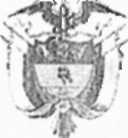 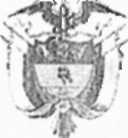 BOGOTASALA CIVILLA SECRETARÍA DE LA SALA CIA EL DEL TRIBUNAL SUPERIOR DEL DISTRITO JUDICIAL DE BOGOTÁ D.C.AVISAQue mediante providencia calendada CATORCE (14) de JUNIO de DOS MIL DIECISIETE (2017). la H. Magistrada ADRIANA SAAVEDRA LOZADA, ADMITIÓ dentro de la acción de tutela instaurada por FERNANDO RUIZ PULIDO contra de la JUZGADO 02 CIVIL DEL CIRCUITO D£ EJECUCION, con número de radicación 110012203000201702959. Por lo tanto se pone en CONOCIMIENTO a NELSON CARDENAS SALAZARSe fija el presente aviso en la cartelera tísica de la Sala Civil del Tribunal Superior del Distrito Judicial de Bogotá D.C, por el término de un (1) día.SELC STARI A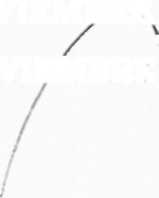 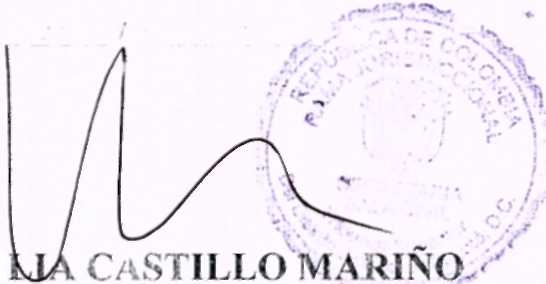 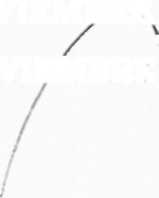 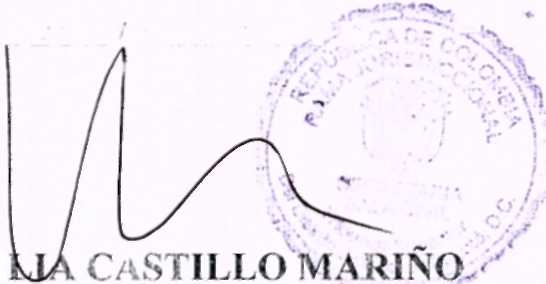 República de Colombia Rama JudicialTRIBUNAL SUPERIOR DEL DISTRITO JUDICIAL DE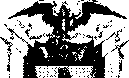 BOGOTASALA CIVILLA SECRETARIA DE LA SALA CIY iL DEL TRIBUNAL SUPERIOR DEL DISTRITO JUDICIAL DE BOGOTA D.C.AV1SAQue mediante providencia calendada CA t ORCE (14) de JUNIO de DOS MIL DIECISIETE (2017), la H. Magistrada ADRIANA SAAVEDRA LOZADA, ADMITIÓ dentro de la acción de tutela instaurada por 'ERNANDO RUIZ PULIDO contra de la JUZGADO 02 CIVIL DEL CIRCUITO FU EJECUCION, con número de radicación 110012203000201702959. Por lo tanto se ,xne en CONOCIMIENTO a NELSON CARDENAS SALAZARSe fija el presente aviso en la cartelera física de la Sala Civil del Tribunal Superior del Distrito Judicial de Bogotá D.C., por el término de un (1) día.SE FIJA EL 29 DE NOVIEMBRE DE 2017 a L AS 08:00 A.M. VENCE: EL 29 DE NOVIEMBReW 2ÖU A LAS 5:00 P.M.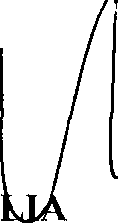 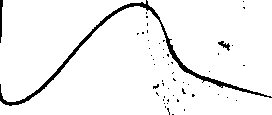 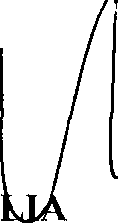 ROjZIO CECI■jSECRETARIA